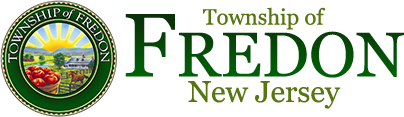 Recreation commissionTownship of fredonRecreation Facilities Use HandbookAttached is a Facility Use Handbook, which includes a facility use application form, information regarding use of Fredon Township recreation facilities, the Facilities Use and Allocation Policy, and supplemental forms.   After you have reviewed the handbook, return your completed application along with a certificate of insurance as described and practice and game schedules and any fee, if applicable, to the recreation commission. All applicable fees shall be paid one week prior to the commencement of the period requested for all non-recreational events and by the third week of commencement for all recreational events.    Please contact Alexandra Usinowicz at 973-383-7025, Ext. #444 or at recreation@fredonnj.gov with any questions.  Thank you for your cooperation.  Township of Fredon   Recreation Commission  INTRODUCTION 4DEFINITION OF TERMS 4ATHLETIC FIELDS/FACILITIES 5PRIORITY GROUP QUALIFICATION 5PROCESS FOR OBTAINING PERMITS 5PERMIT CANCELLATION 6ALLOCATION PROCEDURES 7ALLOCATION FORMULA 7FIELD CLOSURES 8TOURNAMENT PROCEDURES 8MAINTENANCE ISSUES 9THREE STRIKES RULE 10STRIKE RESOLUTION FORM 12TEMPORARY LIGHTING POLICY 13TEMPORARY PORTABLE LIGHT REQUEST FORM AND CHECKLIST 14TOURNAMENT ORIENTATION CHECKLIST 15SITE REGULATIONS AND INFORMATION 17SCHEDULE OF FEES 18APPLICATION FOR THE USE OF FACILITIES 20HOLD HARMLESS AGREEMENT 21FREDON FACILITIES USE AND ALLOCATION POLICY 22INTRODUCTIONThe Fredon Township Recreation Commission coordinates and issues permits for the use of athletic fields and the gymnasium for the Township of Fredon. The purpose of this policy is to outline procedures for the permitted use of Lodestar Park and the Civic Center facilities in the Township of Fredon and explain the facilities allocation policy.Requests for use of the facilities are reviewed and answered by the Fredon Township Recreation Coordinator under the direction of the Recreation Commission. Requests for long-term, seasonal use of the facilities will be reviewed and permitted in two, six-month periods from January through June and from July through December as sustainability allows. The Recreation Commission will monitor proper use of allocations and permits with priority given to Fredon Township residents. The Township may charge to recover public costs to operate, maintain, supervise and administer the use of athletic fields and gymnasium. Submission of an Application and Agreement Request DOES NOT constitute approval.Requests for additional use or programs not covered by the Allocation Policy should be addressed in writing to the Recreation Commission. The Recreation Commission will make any interpretation of language in the Fredon Facilities Use and Allocation Policy. An appeal to the Recreation Commission must be submitted in writing, with justification, within ten (10) working days from the decision.DEFINITION OF TERMSResident StatusResident status is defined as groups or organizations with at least 90% or more Fredon Township residents. Team rosters and or individual participant utility bills or photo ID may be required by the Fredon Township Recreation Commission for verification.Youth StatusYouth status is defined as persons 19 years of age or under.Non-Profit StatusTo qualify as a Non-Profit user, the organization must be registered as a not-for-profit corporation with the State of New Jersey, or if not registered with the State, must have a constitution, bylaws or mission statement which clearly state the objectives of the organization are of a nonprofit, noncommercial nature. Visit www.irs.gov for additional information on Nonprofit Status. The organization must be comprised of volunteers, 90% of which must be Kittatinny sending district residents. The organization must submit the following:If incorporated, submit State Incorporation papers and bylaws. If not incorporated, submit constitution and bylaws or mission statement.Current financial statement.Roster of OfficersList of persons authorized to make reservations for your organization.ATHLETIC FIELDS/FACILITIESLodestar Park and Fredon Township Civic Center in Fredon Township have athletic fields, kitchens, rest rooms, and gymnasium space available for use. Due to the limited facilities available, Fredon Township Recreation Commission has established a priority system to determine how facility use will be allocated. Allocation will follow the terms set forth in this Fredon Facilities Use and Allocation Policy as sustainability allows. The Township Recreation Commission has exclusive discretion in decisions on scheduling of Lodestar Park & Civic Center and such decisions shall be final.Submission of a facilities use form for use of Lodestar Park or Fredon Civic Center does not constitute approval. Approval is given according to the allocation policy, after fees are paid and proof of insurance is submitted and when a permit is issued. Every effort will be made to accommodate the user group’s use of fields and gymnasium. Priority of fields and gyms will be given to traditional primary season sports and by priority grouping.Permit ProceduresRequests to permit the use of Lodestar Park and Fredon Civic Center in Fredon Township are made through the Township of Fredon Recreation Commission located at 443 Route 94. Fredon, NJ. 973-383-7025. Applications are available at the Town Hall or on the Township website www.fredonnj.gov. The Township Recreation Commission has exclusive discretion in decisions on scheduling of facilities and such decisions shall be final. The Township of Fredon will not issue permits for Lodestar Park on Fredon Day or other days that conflict with Township sponsored events.Game and practice schedules are required with submission and will be used by Township staff to ensure facilities are being used as allocated. If the facilities and fields are not used as requested, permits may be rescinded. Groups or organizations not using fields/facilities, as stated on the permit, may lose their deposit, permit and/or priority allocation consideration for future requests. Please see “Three Strikes Rule”.Liability Insurance RequirementsThe FACILITY USER shall secure and maintain throughout the period of use contemplated under this agreement, general liability insurance with policy limits of not less than $1,000,000 per occurrence. The Township of Fredon, its elected and appointed officials, officers, agents and employees shall be named as additional insurers by endorsement. Such policy or policies of insurance shall further provide that said policies of FACILITY USER shall be primary over any insurance held by TOWNSHIP OF FREDON that may be applicable.The types and limits of insurance may be changed from time to time as determined by the Township of Fredon. FACILITY USER agrees to hold the Township of Fredon harmless and free from any liability of any nature arising out of the use of Township of Fredon recreational facilities, to include reimbursement of any legal costs and fees incurred in defense of such claims.Fee PaymentPayment in advance of use is required. Cash, check, or money order may be used for payment and submitted at least 10 working days prior to the requested date. A maintenance fee may be requiredby the Township of Fredon to assist in the maintenance and/or repair of Township athletic fields.DepositA security deposit is required if any event is serving food/drink. The fee will be no less than $250.00 and is dependent on the number of hours facility is used for and how many attendees the event has. The deposit will be returned to the individual/group once the building has been deemed to be left in the condition before rental occurred. If for any reason there is damage to the facility that the security deposit does not cover, the individual/group will be billed accordingly. Permit CancellationPermits may be canceled and/or rescheduled. Permits canceled by the Township or due to inclement weather may be rescheduled as availability allows or may be refunded in full. Permits canceled by the user at least 10 working days prior to the event will be refunded in full. No refunds will be issued if permitted use is canceled with fewer than 10 days’ notice. User groups with fee waivers may be billed for facilities that they have reserved and have not used.Notice of Non-Use of Field or GymnasiumThe Township of Fredon may cancel use of the facilities for any of the following:Township of Fredon begins work involving any of the facilities.When the health and safety of participants are threatened due to impending conditions, including but not limited to, heavy rains, pesticide spraying, and snow.Non-adherence to Facilities use regulations or Township ordinances.Notice of Field or Gymnasium ExchangeAny organization that has been allocated space and does not intend to use it according to the permit issued shall notify the Recreation Commission so that the facilities may be reallocated or otherwise used. Use of facilities without adequate notice may also result in revocation of the allocated field. Please see “Three Strikes Rule”.ALLOCATION PROCEDURESAllocation of facilities will follow this Facilities use policy. Facilities will be allocated by priority use. Facilities will be allocated to teams/organizations based on the percentage of verifiable total Fredon Township residents participating on that team/organization in relation to all teams in that priority group. Facilities will be allocated without regard to competitive level of skill.Tournaments and special events may be hosted by the Township of Fredon resident youth organizations throughout the year. The Township reserves the right to reassign facilities to accommodate the needs for these tournaments and/or special events. All organizations hosting tournaments must meet with the Recreation Commission at least 30 days prior to the tournament date to complete a Tournament Orientation Form attached.After all requirements for application are met, a formal permit will be issued authorizing use of Township of Fredon facilities. Submission of facility request does not constitute approval. A copy of the permit must be available at each site approved for use for inspection by Fredon Township staff.Facilities Rules and RegulationsApplicants are required to abide by the specific rules of the application as well as other Municipal codes. Failure to comply may result in a strike, retention of a group’s deposit, and /or cancellation of any current or future permits. See section on General Rules and Regulations and Site Rules attached. These rules are subject to modification. All groups should provide a copy of these rules to all teams, coaches, or groups using the facility.SITE SPECIFIC FIELD USESome sites have restricted use due to the location of the athletic field, limited parking and/or other conditions. Additional site-specific measures or requirements may be added to reduce concerns. Check your permit for specific times you may access the fields and the number of fields allocated for your use.No adult field use will be permitted at the Lodestar Park Little League field. Adult use is allowed at the remaining Lodestar fields and Civic Center Gymnasium.FIELD CLOSURESThe purpose of this policy is to guide the use of Township athletic fields, to prevent damage to the playing surface and injuries to field users brought upon by inclement weather or unsafe playing conditions. An effective field maintenance program is essential for safe, quality conscious fields and sport complexes. User groups are asked to help us by accepting and adhering to these rules. Groups who use Township athletic fields and facilities are expected to assist in protecting their participants and fields during periods of rain or inclement weather. It only takes one practice or game to destroy a field that is not ready for play.The Township of Fredon reserves the right to cancel or suspend outdoor facility or field use permits for games, practices, and other uses whenever field conditions could result in damage to the fields or injury to players during severe weather. It is up to the group representative(s) to ensure there is no major damage done to fields during play. If damage is reported, the Recreation Commission will refer to the Strike Policy. Permits may also be cancelled when the health and safety of participants are threatened due to impending conditions, including but not limited to heavy rains, pesticide application, and/or when Fredon Township cancels uses of fields.Once the fields have been evaluated and the playability status has been determined, staff shall update the Field condition line accordingly, within the specified time frames. Groups cannot play on fields that have been closed. If use does take place when the fields have been closed, the Township may bill the user group for damage to the fields and/or revoke permits. Violations will constitute a strike against the organization and/or may result in cancellation of your permit. Please see “Three Strike Rule”.The Town requests that individuals and groups refrain or limit their use of heavy traffic areas during practices, regardless of weather, to assist in providing the best field conditions possible, i.e., goal areas, pitching areas, etc. Township DPW shall have the authority to close any or all athletic fields whenever weather or field conditions dictate.CONCESSION STANDAll organizations using facilities or hosting an event utilizing a concession stand must receive Recreation Commission approval and it must be noted on the use permit.TRAFFIC AND PARKINGUser groups must inform their participants and spectators to park in facility parking lots and public parking areas. If needed, user groups should post directional signs to assist participants and spectators to appropriate parking areas. When traffic and/or parking are an issue or during postseason play, the user group or organization must provide volunteers to direct participants and spectators to designated parking areas. It is the user’s responsibility to alleviate traffic and parking issues. No vehicles are allowed on Township fields or property, other than parking lots, without written permission noted on the Use Permit issued by the Fredon Recreation Commission.MAINTENANCE ISSUESRest and RenovationAn annual rest and renovation program is scheduled at all sites to maintain field sustainability. The Recreation Commission does attempt to be flexible in accommodating user groups but, ultimately, the health and safety of the user and the condition and playability of the fields takes priority. This may require the closure of fields or facilities, denial of use of a field, and/or alternate sites for athletic use.Field and Facility ClosuresFields and facilities may be closed at the discretion of the DPW and communication will be from the Recreation Coordinator to the designated groups using facilities on that given day. Closures are kept to a minimum when fields and facilities remain in playable condition. Priority is given to maintenance needs, rest and renovation periods and sustainability for all fields.Athletic Field Lining/MarkingLining of Township fields is prohibited without an approved field use permit. Any user failing to comply with established guidelines and notification requests are subject to pay for all damages occurring to the facility and the termination of field use permit. Please see “Three Strikes Rule”Starting & Ending Use TimesTownship fields located in Lodestar Park are open from sunrise until sunset daily. Use begins and ends at the times stated on the permit including setup and clean up. Groups are not allowed on fields prior to the start time on the permit and are required to have the fields clean, picked up and be off the fields at the ending time indicated on the permit. Field preparation and participant warm up is allowed within the parameters of field use hours.Facility ModificationsRequests to modify or improve any Township field or facility shall be submitted with conceptual drawings to the Township of Fredon Recreation Commission. Other necessary building permits will be the responsibility of the sponsoring group.No temporary or permanent structures or equipment shall be erected on the Township of Fredon facility unless approved by the Recreation Commission. For a project to be approved, it must be available for community use. Submission of a request to modify or improve a site does not constitute approval. Authorization will be provided in the form of a written document and will outline the scope of the project as approved.THREE STRIKES RULEThe purpose of this policy is to implement a systematic method of enforcing the Municipal Code and Facilities Use and Allocation Policy.POLICYThe Township reserves the right to cancel or suspend field and facility permits for games, practices, and other usages based upon user groups violating the Township Code or the established Athletic Field Use and Allocation Policy.STRIKE ONEStrike one consists of documented activity in direct violation of the Townships Facilities Use and Allocation Policy. A letter will be written to the user group’s president, applicant, and/or, group representative, documenting the violation. The letter will be placed in the group’s file. This may be appealed to the Township of Fredon Recreation Commission.STRIKE TWOStrike two occurs after a second documented violation. The group will be informed by letter that a Facilities monitor may be assigned to their permitted activity at the respective park where the violation occurred. STRIKE THREEThe third documented violation will result in all future use will be revoked. This may be appealed to the Township of Fredon Recreation Commission whose decision is final.STRIKE RESOLUTIONIf the violations above result in any damage to any facilities, Township staff will contact theorganization’s Representative to discuss the incident or violation. The organization’s Field Representative and/or President, will work with Township staff to make corrections to the conditions specified in the notice within seven (7) days after receipt of written notice to the organization’s Representative and President from the Town of any breach. Youth group organization shall begin corrective action within seven (7) days and should be completed in no more than fourteen (14) days. If the organization fails to correct the breach within the period outlined above, then a strike will be issued.STRIKE ISSUEDIf no action is taken by the organization to resolve the issue, the Township may resolve the issue and charge the organization for any manpower and /or equipment used to resolve the issue. In this case, a strike will be issued. Expenses incurred by the Township must be paid in full by the group to complete the resolution process. Any strikes may be appealed to the Township of Fredon Recreation Commission, whose decision is final.FAILURE TO COMPLYAfter three strikes are issued, the Township may terminate the AGREEMENT upon giving ten (10) days written notice of termination. The organization may be required to pay for excessive damage or for a non-recreational event, the deposit may be held. The third strike maybe appealed to the Township of Fredon Recreation Commission whose decision is final.Township of Fredon Recreation CommissionSTRIKE RESOLUTION FORMThis form documents actions by users to resolve an incident or violation of the Fredon Township Facilities Use and Allocation Policy.Any group shall have a reasonable time to correct the default as long as corrective action begins within seven (7) days and is completed in no more than fourteen (14) days. All strikes may be appealed to the Recreation Commission.Group Name:Date of initial communication/notification of the rule violation/incident:Township staff person (Name) 			discussed therule violation/incident with (Name) 		acting as group’s representative.A written letter defining the violation/incident and proposed resolution was sent to both the group’s Representative and President on (date)                     .Attach copy of confirming email, correspondence and all subsequent documentation to this form.Name of Field RepDay Phone 							E-Mail AddressName of PresidentDay Phone 							E-Mail AddressProblem DescriptionRESOLUTIONDescribe the resolution and list the party that is responsible for each action. Identify a timeline for when each party will complete their commitment to the resolution. The organization shall have a reasonable time to correct the default as long as corrective action begins within seven (7) days and is completed in no more than fourteen (14) days. If no action is taken by the organization to resolve the issue(s) as described in this section a strike may be issued.Resolution Completed on:							 or Strike Issued on:Authorized by:				 Date: 				Recreation CommissionerTEMPORARY, PORTABLE LIGHTING POLICYUse RequirementsIf the Recreation Commission approves the request for use of temporary lights, a statement or rider from the organization’s insurance carrier is required indicating that claims for liability or negligence involving use of temporary lights are covered. Such evidence is required PRIOR to the onset of use. Light units must always be on an approved surface and after use be secured & locked in the approved location.Portable lights must be removed from the permitted sites no later than 7 days after permit expiration. All portable lights must meet safety standards. Failure to comply with any of the above use requirements by user groups will result in the loss of permit for temporary portable light use and a strike issued.ProceduresA request for the use of temporary, portable lights must be submitted in writing to the Fredon Township Recreation Commission. Include the specific site and field, noting the location of lights on the field and how and where your organization will store the lights when not in use. The Recreation Commission will review all requests for the use of temporary, portable lights no later than 30 days prior to the event.The requesting organization must provide Fredon Township Recreation Commission with a fact sheet giving details of the temporary light use dates and times of use. Groups may request temporary use of portable lights for use in a Township Park sports fields beyond normal daylight hours. The request must be for a special need and must be made each year. The Township reserves the right to provide and/or use temporary lights on Township property, and properties assigned to its use by agreement, at times and on days as deemed necessary.Township of Fredon Recreation CommissionTEMPORARY PORTABLE LIGHT REQUEST FORM and CHECKLIST(Please type or print)Organization              Applicant’s Name              Daytime Phone      E-Mail Address        Proposed Site Location 		Field           				# of Light Units______   Lights will be used from_______________   and removed by_____________  from _________ to________ p.m.   				      (date)				     (date)		  (time)           (time)   Reason for Light Request            Upon completion of the information above, staff will begin the review process. This process may take up to 2 months.  The Checklist below contains the necessary requirements needed to complete the approval process.   CHECKLIST   ___Request to Recreation Division   Received by      					Date     (Fredon Township Recreation Commission)   ___Recreation Division Review  	 Reviewed by     			 Date   		Approval/Denial     (Fredon Township Recreation Commission)   Final Approval by       					Date    		Permit #      (Fredon Township Recreation Commission)  FREDON TOWNSHIP FACILITIES USE GENERAL RULES AND REGULATIONSTournament Orientation ChecklistPlease provide a copy of these rules to all teams, coaches, or groups using the facility.  These rules include, but are not limited to:  Groups consisting of ten or more individuals wishing to use a facility must acquire a permit with the Township of Fredon Recreation Commission. Facilities Use Permit must be available during use and presented to any Township of Fredon representative upon request. The Recreation Commission has exclusive discretion in decisions on scheduling of Township fields and such decision shall be final.   It is the responsibility of the organization president and the individual identified as the person in charge of the permit to enforce the rules and regulations regarding the conduct of the group while on permitted facilities, as well as make sure coaches receive and understand that permits must be on site during field use.  Use begins and ends at the times stated on the permit, including setup and clean up. Groups are not allowed in/or on fields prior to the start time on the permit and are required to have the fields clean, picked up and be off the fields at the ending time indicated on the permit. Additional fees will be charged for unauthorized or extended field use beyond times listed on the permit. Check your permit for specific times you may access the fields.   No subleasing of the fields and gym is allowed under any circumstance. Subleasing of fields may result in revocation of all permits.  Parking is allowed only in designated areas. No vehicles are allowed on Township fields or property, other than parking lots, without written permission noted on the permit issued by the Township. User groups must inform their participants and spectators to park in facility parking lots and public parking areas. It is the user’s responsibility to alleviate traffic and parking issues.   Alcoholic beverages are not allowed in Township parks, fields, gym, or adjacent areas.  Amplified sound is not allowed on any field without Recreation Commission approval and must be noted on the permit.  Banners may not be posted without Recreation Commission approval and noted on your permit.  Balls and any other equipment thrown, batted, kicked or otherwise land on private property must not be retrieved without the property owner’s permission. Do not climb walls or enter gates to gain access onto private property.  Property boundary walls and fences are not to be used as backstops at any time.  At the conclusions of games or practice, each user group is responsible for picking up trash and debris and depositing it into the proper trash bins. Adjoining areas must be clear of all trash.  For non-recreational events, the DPW will provide a reciprocal for all trash after the event. The organization is responsible for cleaning the entire area used.Please leave park areas immediately after games and practices, safely and quietly, especially after late games. For the benefit of our community, please practice being good neighbors in residential neighborhoods.   If a non-recreational event is being held at the Civic Center and it does not allow for appropriate time for the building to be evaluated by the Township DPW, hours will be blocked out the following morning to allow for proper evaluation of the building. No Alcoholic beverages, gambling, or flammable material. No narcotics or drugs allowed on Township of Fredon property. Smoking is allowed in the designated areas only. Fireworks displays are allowed by permit only.  Fredon TownshipSite Regulations and InformationAll Facilities  1. Use of profanity, fighting, harassment could result in suspension of privileges for the day, year, or indefinitely.   2. Please notify the recreation commission or facilities coordinator of any cancellation, as there may be other groups waiting to use the facility, and staffing arrangements need to be made.  3. Fredon Township shall not be liable for lost, stolen or damaged property.  4. Users are responsible for the cost of any damage resulting from disorderly conduct or misuse of equipment or the facility per Strike Policy. 5. No alcohol or drugs are permitted in the facility or park. Tobacco products are only permitted in the facility or park in designated areas.  6. All trash must be placed in trash receptacles.   Please dispose of refuse properly  Civic Center  1. Metal cleats are not permitted in the building.  2. A group which has permission to use the civic center will make sure that the area is always actively supervised by capable adults; children need to be supervised at all times.  3. Although civic center personnel are responsible for cleaning and securing the building, groups are requested to cooperate by returning the area to its original arrangement, picking up all litter from the activity, turning out all lights, shutting all doors, and leaving promptly as expected.    4. Groups using the kitchen are responsible for completely cleaning the kitchen area.  Civic center personnel are not responsible for cleaning the kitchen.  5. No one is permitted to use the door for the mechanical room located upstairs.  Groups are responsible for ensuring this door is not used.  6. The civic center closes promptly at 9:00 PM unless previously approved.7. If the facility is rented for an event with food/beverages, the Civic Center will be inspected by the attendant or a DPW employee immediately following the event for damages. If there is indeed damage, the organization or individual renting the facility is held liable for any damage/stains or irreversible damage. They will be billed for any damage above and beyond the security deposit.Lodestar Park  1. Groups using the kitchen are responsible for completely cleaning the kitchen area.  Rest rooms should be checked periodically, and broom swept after use.  2. Pets must be on a leash and owner must clean up any litter. Pets must stay off all playing fields.    3. Driving on grass is prohibited, unless previously approved.  4. Park hours are Sunrise to Sunset unless prior temporary lighting permit has been approved. 5. Abide by any and all Park Regulations as set forth in Chapter 3-11 of the Revised General Ordinances of the Township of Fredon.   Schedule of FeesFees for Lodestar Park Use  Fields/Courts Residents - $25 for four hours; $5 each additional hour Non-profit groups – No charge (freewill donations accepted) For profit groups - $50 for four hours; $10 each additional hour Non-residents - $50 for four hours; $150 refundable deposit Kitchen & Pavilion Non-profit groups – No charge (freewill donations accepted)  For profit groups - $100 per day (5 hours); $20 each additional Residents - $75.00 per day (five hours); $15 each additional hour Non-residents - $150.00 per day (five hours) Fees for Civic Center Use  Gymnasium 3 Hour Minimum will be charged.  The hourly rate for use of the Civic Center for Non-Recreation League sports activities shall be $25.00  The fee for use of the Civic Center for all Non-Recreation League sports activities other than men’s basketball and adult volleyball shall be calculated by multiplying the hourly rate by the total number of hours the group anticipates using the Center, which shall produce the gross cost of facility use. The gross cost shall be multiplied by the percentage of the group that is not residents of Fredon, which result shall be the fee to be charged to the group.  The fees for the men’s basketball league and adult volleyball sponsored by the Recreation Commission shall be $5.00 per session for each non-resident of Fredon.   For non-Recreation League activities, use of the Civic Center shall be charged at the following hourly rates, with a minimum charge of three hours per event:  Fredon nonprofit groups: $50 per hour Nonprofit groups that are not Fredon based; $75 per hour  For-profit groups: $125 per hour  Fredon residents: $75 per hour  The fee for use of the Civic Center shall be paid one week prior to the commencement of the period requested based on scheduled time, not actual time used. If the Civic Center is closed by the Township for any reason thereby canceling a paid event, a credit will be issued to the user for future use. There will be no refunds for time scheduled but not used. There will be a security deposit required for all events involving food/beverages. The fee will be no less than $250.00 and will be dependent upon the length of rental and how many attendees. All groups using the Recreational Facilities, must have accurate total counts and Fredon Resident percentages into the Recreation Coordinator by the third week of facilities use.  If they are not into the Recreation Coordinator by the third week of use, the group then forfeits its right to percentages deductions and will be invoiced accordingly.THIS PAGE LEFT INTENTIONALLY BLANKApplication for the Use of Recreation FacilitiesDATE:  __________________  Name of Organization: __________________________________________________________            Address:  _____________________________________________________________________            Type of Organization: ___________________________________________________________            (Fraternal, Social, Educational, etc.)  Name of Person Responsible for this Use: ___________________________________________        Telephone Number: __________________     E-Mail Address: ____________________________  Facility Desired For:  ____________________________________________________________            (Type of Activity)  Estimated No. of People Involved: ________         Estimated No. of Fredon Residents Involved: _________  Date(s) Requested for Use_______________________________ Time: ______  to  __________                    Request Use Of:       (   ) Football/Soccer Field   (   ) Little League Field    (   ) Softball Field          (   ) Volleyball     (   ) Small soccer field         (   ) Pavilion                     (   ) Basketball Court     (   ) Gym            (   ) Gym kitchen   _______________________________________    		_________________________  Signature/Title                   					Date  Liability Insurance RequirementsThe FACILITY USER shall secure and maintain throughout the period of use contemplated under this agreement, general liability insurance with policy limits of not less than $1,000,000 per occurrence. The Township of Fredon, its elected and appointed officials, officers, agents and employees shall be named as additional insured’s.  Such policy or policies of insurance shall further provide that said policies of FACILITY USER shall be primary over any insurance held by TOWNSHIP OF FREDON that may be applicable.   FACILITY USER shall provide a Certificate of Insurance that includes date(s) and use.    The types and limits of insurance may be changed from time to time as determined by the Township of Fredon.  FACILITY USER agrees to hold the Township of Fredon harmless and free from any liability of any nature arising out of the use of Township of Fredon recreational facilities, to include reimbursement of any legal costs and fees incurred in defense of such claims.   PLEASE ATTACH A COPY OF YOUR CERTIFICATE OF INSURANCE ALL USE IS SUBJECT TO RECREATION COMMISSION APPROVAL PRIOR TO EVENT & CONDITIONS AS PER ATTACHED RIDERHOLD HARMLESS AGREEMENT:  THE UNDERSIGNED has read the rules and regulations of the Fredon Recreation Commission pertaining to the use of Fredon Township Lodestar Park Facilities, and agrees to abide by them. Undersigned further assumes all risks incident to its operation on said grounds and facilities and agrees not to sue the Fredon Township Recreation Commission or the Township of Fredon for any injury to person or property occurring during the use of the lands and premises of the Fredon Recreation Commission of the Township of Fredon. The undersigned further agrees to indemnify the Fredon Recreation Commission and the Township of Fredon and save it harmless from any and all claim or claims brought against it by or on behalf of any person, firm or corporation based upon any act or omission or any alleged negligence of the undersigned. This Agreement is made in consideration of the issuance of a permit to the undersigned permitting its requested operations by the undersigned on lands and premises of the Fredon Recreation Commission, subject to all rules and regulations pertaining thereto. The applicant understands that the Township of Fredon assumes no responsibility for injury or damage to persons or property related to any activities to be conducted at the Fredon Township Lodestar Park and Recreational Facilities. The applicant is aware that the Township of Fredon's insurance does not apply to groups and their members using recreational facilities, as evidenced by the signature that appears on the attached application for the use of Fredon Township's Lodestar Park and Recreational Facilities.  At the conclusion of each activity for which permission to use park and recreational facilities has been granted to this applicant, it shall notify the Fredon Township Recreation Commissioner, in writing, of any repairs to any facilities that are required.  IN WITNESS WHEREOF, I have hereunto set my hand this _______ day of _______, _____.  
_________________________________________ (Legal Signature)  ANY GROUP WHOSE MEMBERS FAIL TO FOLLOW THE RULES AND REGULATIONS SET FORTH IN THE FACILITIES USE PACKET MAY HAVE ITS PRIVILEGE OF USING FREDON TOWNSHIP BUILDINGS AND GROUNDS REVOKED AT ANY TIME THROUGH WRITTEN NOTICE BY THE RECREATION COMMISSION. REINSTATEMENT OF THIS PRIVILEGE SHALL REQUIRE RE-APPLICATION AND RE-APPROVAL BY THE COMMISSION.  MY SIGNATURE ABOVE ACKNOWLEDGES I HAVE RECEIVED AND REVIEWED THE FACILITIES USE PACKET.  ------------------------------------------------------------------------------------------------------------  ACTION TAKEN BY RECREATION COMMISSION COORDINATOR:  (   )  Approved     (   ) Denied  ________________________________________      ____________        ______________________          Recreation Commission Coordinator	               Date                                     Permit #  